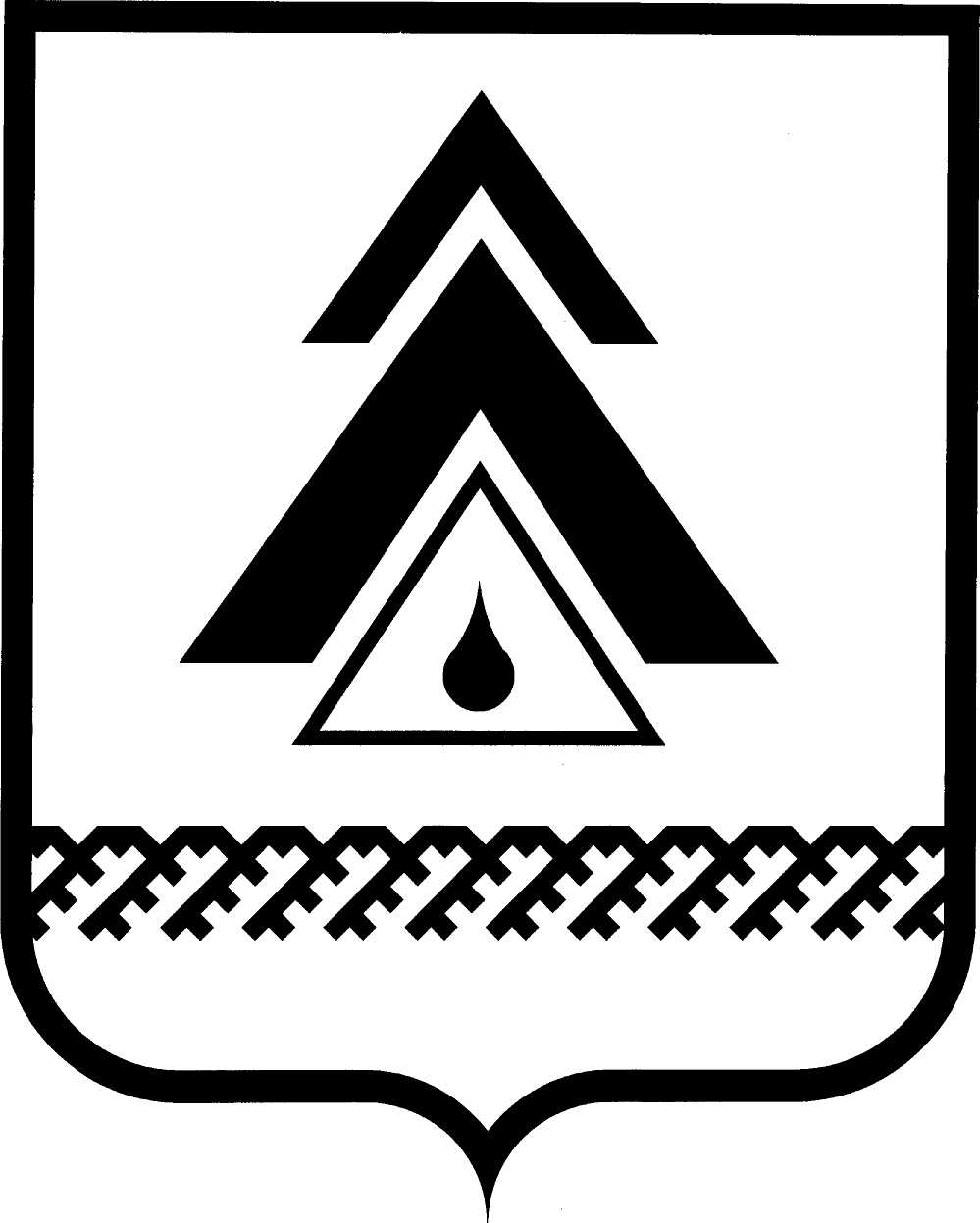 администрация Нижневартовского районаХанты-Мансийского автономного округа – ЮгрыПОСТАНОВЛЕНИЕО внесении изменений в приложение 1 к постановлению администрации района от 31.08.2011 № 1518 «Об утверждении Положения об оплате труда работников муниципальных образовательных учреждений района и прочих учреждений образования, подведомственных управлению образования администрации района»В соответствии с постановлением администрации района от 21.12.2012  № 2542 «Об индексации фонда оплаты труда муниципальных учреждений Нижневартовского района», приказом Департамента образования и молодежной политики Ханты-Мансийского автономного округа – Югры от 10.01.2013 № 2-нп «О внесении изменения в приказ Департамента образования и молодежной политики Ханты-Мансийского автономного округа – Югры                   от 14.12.2012 № 1456-нп «Об утверждении примерного положения об оплате труда работников государственных образовательных учреждений Ханты-Мансийского автономного округа – Югры», руководствуясь Уставом района:1. Внести изменения в приложение 1 к постановлению администрации района от 31.08.2011 № 1518 «Об утверждении Положения об оплате труда работников муниципальных образовательных учреждений района и прочих учреждений образования, подведомственных управлению образования администрации района»: 1.1. Абзац 2 пункта 1.6. изложить в новой редакции:«в образовательных учреждениях всех видов – до 30 процентов;».1.2. Абзац 3 пункта 1.6. исключить.1.3. В пункте 1.8. цифру «4248» заменить цифрой «4482».2. Постановление вступает в силу после его официального опубликования и распространяется на правоотношения, возникшие с 01 января 2013 года.3. Пресс-службе администрации района (А.Н. Королёва) опубликовать постановление в районной газете «Новости Приобья».4. Отделу по информатизации и сетевым ресурсам администрации района (Д.С. Мороз) разместить постановление на официальном веб-сайте администрации района.5. Контроль за выполнением постановления возложить на заместителя главы администрации района по экономике и финансам Т.А.Колокольцеву.Глава администрации района                                                            Б.А. Саломатинот 06.02.2013г. Нижневартовск№ 201          